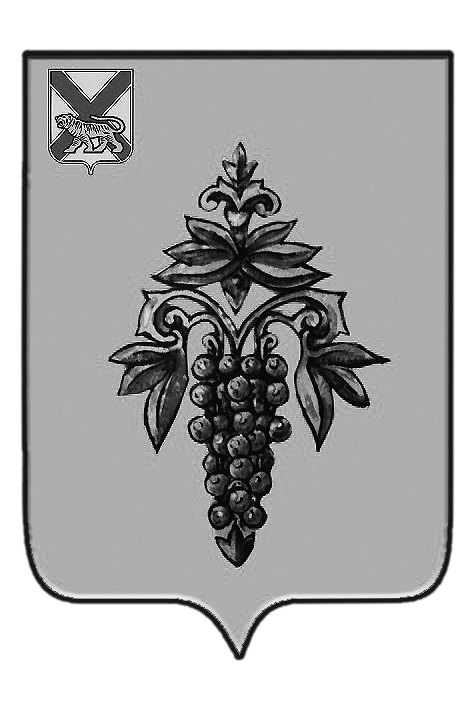 ДУМА ЧУГУЕВСКОГО МУНИЦИПАЛЬНОГО РАЙОНА Р  Е  Ш  Е  Н  И  Е	В соответствии с Федеральным законом от 06 октября 2003 года № 131 – ФЗ «Об общих принципах организации местного самоуправления в Российской Федерации», Заключением Контрольно-счетного комитета Чугуевского муниципального района, Уставом Чугуевского муниципального района, Дума Чугуевского муниципального районаРЕШИЛА:	1. Принять решение «О внесении изменений в решение Думы Чугуевского муниципального района от 20 декабря 2013 года № 376-НПА «О районном бюджете на 2014 год и плановый период 2015 и 2016 годов».	2. Направить указанное решение главе Чугуевского муниципального района для подписания и опубликования.	3. Настоящее решение вступает в силу со дня его подписания.ДУМА ЧУГУЕВСКОГО МУНИЦИПАЛЬНОГО РАЙОНА Р  Е  Ш  Е  Н  И  ЕПринято Думой Чугуевского муниципального района«20» июня  2014 годаСтатья 1.Внести в решение Думы Чугуевского муниципального района от 20 декабря 2013 года № 376-НПА «О районном бюджете на 2014 год и плановый период 2015 и 2016 годов» следующие изменения:1) статью 1 изложить в следующей редакции:«Статья 1. ОСНОВНЫЕ ХАРАКТЕРИСТИКИ И ИНЫЕ ПОКАЗАТЕЛИ РАЙОННОГО БЮДЖЕТА НА 2014 ГОД И ПЛАНОВЫЙ ПЕРИОД 2015 И 2016 ГОДОВ1.1. Утвердить основные характеристики районного бюджета на 2014 год:1) общий объем доходов районного бюджета в сумме 533 113,77 тыс. рублей;2) общий объем расходов районного бюджета в сумме 544 436,33 тыс. рублей;3) размер дефицита районного бюджета в сумме 11 322,56 тыс. рублей.1.2. Утвердить основные характеристики районного бюджета на 2015 год и 2016 год:1) прогнозируемый общий объем доходов районного бюджета на 2015 год в сумме 513 366,83 тыс. рублей и на 2016 год в сумме 514 637,78 тыс. рублей;2) общий объем расходов районного бюджета на 2015 год в сумме 518 228,63 тыс. рублей и на 2016 год в сумме 519 345,68 тыс. рублей;3) размер дефицита районного бюджета на 2015 год в сумме 4 861,80 тыс. рублей и на 2016 год в сумме 4 707,90 тыс. рублей.1.3. Установить иные показатели районного бюджета на 2014 год:1) источники внутреннего финансирования дефицита районного бюджета согласно приложению 1 к настоящему решению;2) предельный объем муниципального долга Чугуевского района в сумме 5 579,70 тыс. рублей;3) верхний предел муниципального долга Чугуевского района на 01 января 2015 года в сумме 5 579,70 тыс. рублей;4) предельный объем расходов на обслуживание муниципального долга Чугуевского района в сумме 100,00 тыс. рублей;5) объем бюджетных ассигнований на исполнение публичных нормативных обязательств в сумме 2 583,00 тыс. рублей, направляемых на компенсацию части родительской платы за содержание ребенка в государственных и муниципальных образовательных учреждениях, реализующих основную общеобразовательную программу.1.4. Установить иные показатели районного бюджета на плановый период 2015 год и 2016 год:1) источники внутреннего финансирования дефицита районного бюджета согласно приложению 2 к настоящему решению;2) предельный объем муниципального долга Чугуевского района на 2015 год в сумме 4 861,80 тыс. рублей и верхний предел муниципального долга Чугуевского района на 1 января 2016 года - в сумме 4 707,90 тыс. рублей;3) предельный объем муниципального долга Чугуевского района на 2016 год в сумме 4 707,90 тыс. рублей и верхний предел муниципального долга Чугуевского района на 1 января 2017 года - в сумме 4 707,90 тыс. рублей тыс. рублей;4) предельный объем расходов на обслуживание муниципального долга Чугуевского района на 2015 год - в сумме 100,00 тыс. рублей и на 2016 год – в сумме 100,00 тыс. рублей;5) объем бюджетных ассигнований на исполнение публичных нормативных обязательств на 2015 год в сумме 2 583,00 тыс. рублей и на 2016 год в сумме 2 583,00 тыс. рублей, направляемых на компенсацию части родительской платы за содержание ребенка в государственных и муниципальных образовательных учреждениях, реализующих основную общеобразовательную программу.»;2) в статье 5 часть 5.7 дополнить абзацами 6,7,8 и 9 следующего содержания: «Утвердить субсидии некоммерческим организациям, не являющимся муниципальными учреждениями:Чугуевской районной общественной организации ветеранов (пенсионеров) войны, труда, Вооруженных Сил и правоохранительных органов;обществу инвалидов Чугуевского района Приморской краевой организации общероссийской общественной организации «Всероссийское общество инвалидов»;Чугуевской межрайонной организации Всероссийского общества слепых;общественной организации ветеранов локальных войн и военных конфликтов «Боевое братство – Гром» с. Чугуевка Приморского края.»;3) дополнить статьей следующего содержания:«Статья 5.1. ДОРОЖНЫЙ ФОНД  ЧУГУЕВСКОГОМУНИЦИПАЛЬНОГО РАЙОНА»Утвердить объем бюджетных ассигнований дорожного фонда Чугуевского муниципального района на 2014 год в размере 7375,00 тыс. рублей, на плановый период 2015 и 2016 годов - в размере соответственно 5900,00 тыс. рублей и 5900,00 тыс. рублей.».4) приложение 1 к решению изложить в редакции приложения 1 к настоящему решению;5) приложение 7 к решению изложить в редакции приложения 2 к настоящему решению;6) приложение 8 к решению изложить в редакции приложения 3 к настоящему решению;7) приложение 10 к решению изложить в редакции приложения 4 к настоящему решению;8) приложение 12 к решению изложить в редакции приложения 5 к настоящему решению;9) приложение 14 к решению изложить в редакции приложения 6 к настоящему решению;Статья 2.Настоящее решение вступает в силу со дня его подписания и подлежит официальному опубликованию.«20» июня 2014 г.№ 427 - НПАПриложение 1 к решениюДумы Чугуевского муниципального районаот 20.06.2014г.  № 427-НПАИсточники внутреннего финансирования дефицитарайонного бюджета на 2014 год (тыс. рублей)Приложение 3 к решениюДумы Чугуевского муниципального районаот 20.06.2014г.  № 427-НПАРаспределение бюджетных ассигнований по разделам, подразделам, целевым статьям (муниципальным программам Чугуевского муниципального района инепрограммным направлениям деятельности), группам (группам и подгруппам) видов расходов классификации расходов бюджета на 2014 год(тыс. рублей) Приложение 4к решениюДумы Чугуевского муниципального районаот 20.06.2014г.  № 427-НПАРаспределение бюджетных ассигнований из районного бюджета на 2014 годв ведомственной структуре расходов районного бюджета(тыс. рублей)Приложение 5к решениюДумы Чугуевского муниципального районаот 20.06.2014г.  № 427-НПАРаспределениебюджетных ассигнований из районного бюджета на 2014 год по муниципальным программам Чугуевского муниципального района и непрограммным направлениям деятельности (тыс. рублей)Приложение 6 к решениюДумы Чугуевского муниципального районаот 20.06.2014г.  № 427-НПАМежбюджетные трансферты бюджетам сельских поселений, входящих в состав Чугуевского муниципального района на 2014 год(тыс. рублей)От 20.06.2014г.№ 427О внесении изменений в решение Думы Чугуевского муниципального района от 20 декабря 2013 года № 376-НПА «О районном бюджете на 2014 год и плановый период 2015 и 2016 годов»О внесении изменений в решение Думы Чугуевского муниципального района от 20 декабря 2013 года № 376-НПА «О районном бюджете на 2014 год и плановый период 2015 и 2016 годов»Председатель ДумыЧугуевского муниципального района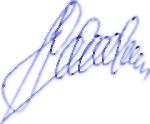 П.И.ФедоренкоО внесении изменений в решение Думы Чугуевского муниципального района от 20 декабря 2013 года № 376-НПА «О районном бюджете на 2014 год и плановый период 2015 и 2016 годов»Глава Чугуевского муниципального района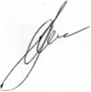 А.А.БаскаковКод бюджетной классификации Российской ФедерацииНаименование источниковСумма01 02 00 00 00 0000 000Кредиты кредитных организаций в валюте Российской Федерации3 479,7001 02 00 00 05 0000 710Получение кредитов от кредитных организаций бюджетами муниципальных районов в валюте Российской Федерации5 579,7001 02 00 00 05 0000 810Погашение кредитов от кредитных организаций бюджетами муниципальных районов в валюте Российской Федерации2 100,001 05 00 00 00 0000 000Изменение остатков средств на счетах по учету средств бюджета7 842,8601 05 02 01 05 0000 510Увеличение прочих остатков денежных средств бюджетов муниципальных районов-538 693,4701 05 02 01 05 0000 610Уменьшение прочих остатков денежных средств бюджетов муниципальных районов546 536,33Итого источниковИтого источников11 322,56Приложение 2 к решениюДумы Чугуевского муниципального районаот 20.06.2014г.  № 427-НПАОбъемыдоходов районного бюджета в 2014 годуПриложение 2 к решениюДумы Чугуевского муниципального районаот 20.06.2014г.  № 427-НПАОбъемыдоходов районного бюджета в 2014 годуПриложение 2 к решениюДумы Чугуевского муниципального районаот 20.06.2014г.  № 427-НПАОбъемыдоходов районного бюджета в 2014 годуПриложение 2 к решениюДумы Чугуевского муниципального районаот 20.06.2014г.  № 427-НПАОбъемыдоходов районного бюджета в 2014 году(тыс. рублей)(тыс. рублей)Код бюджетной классификации Российской ФедерацииНаименование налога (сбора)Наименование налога (сбора)Сумма1 00 00000 00 0000 000 НАЛОГОВЫЕ И НЕНАЛОГОВЫЕ ДОХОДЫНАЛОГОВЫЕ И НЕНАЛОГОВЫЕ ДОХОДЫ225 367,801 01 00000 00 0000 000НАЛОГИ НА ПРИБЫЛЬ, ДОХОДЫНАЛОГИ НА ПРИБЫЛЬ, ДОХОДЫ176 750,001 01 02000 01 0000 110Налог на доходы физических лицНалог на доходы физических лиц176 750,001 03 00000 00 0000 000НАЛОГИ НА ТОВАРЫ (РАБОТЫ, УСЛУГИ), РЕАЛИЗУЕМЫЕ НА ТЕРРИТОРИИ РОССИЙСКОЙ ФЕДЕРАЦИИНАЛОГИ НА ТОВАРЫ (РАБОТЫ, УСЛУГИ), РЕАЛИЗУЕМЫЕ НА ТЕРРИТОРИИ РОССИЙСКОЙ ФЕДЕРАЦИИ7 375,001 03 02000 01 0000 110Акцизы по подакцизным товарам (продукции), производимым на территории Российской ФедерацииАкцизы по подакцизным товарам (продукции), производимым на территории Российской Федерации7 375,001 05 00000 00 0000 000НАЛОГИ НА СОВОКУПНЫЙ ДОХОДНАЛОГИ НА СОВОКУПНЫЙ ДОХОД15 641,001 05 02000 02 0000 110Единый налог на вмененный доход для отдельных видов деятельностиЕдиный налог на вмененный доход для отдельных видов деятельности15 420,001 05 03000 01 0000 110Единый сельскохозяйственный налогЕдиный сельскохозяйственный налог61,001 05 04020 02 0000 110Налог, взимаемый в связи с применением патентной системы налогообложенияНалог, взимаемый в связи с применением патентной системы налогообложения160,001 08 00000 00 0000 000ГОСУДАРСТВЕННАЯ ПОШЛИНАГОСУДАРСТВЕННАЯ ПОШЛИНА1 100,001 08 00000 00 0000 000Государственная пошлинаГосударственная пошлина1 100,001 11 00000 00 0000 000ДОХОДЫ ОТ ИСПОЛЬЗОВАНИЯ ИМУЩЕСТВА, НАХОДЯЩЕГОСЯ В ГОСУДАРСТВЕННОЙ И МУНИЦИПАЛЬНОЙ СОБСТВЕННОСТИДОХОДЫ ОТ ИСПОЛЬЗОВАНИЯ ИМУЩЕСТВА, НАХОДЯЩЕГОСЯ В ГОСУДАРСТВЕННОЙ И МУНИЦИПАЛЬНОЙ СОБСТВЕННОСТИ10 171,001 11 05010 00 0000 120Доходы, получаемые в виде арендной платы за земельные участки, государственная собственность на которые не разграничена, а также средства от продажи права на заключение договоров аренды указанных земельных участковДоходы, получаемые в виде арендной платы за земельные участки, государственная собственность на которые не разграничена, а также средства от продажи права на заключение договоров аренды указанных земельных участков3 670,001 11 05035 05 0000 120Доходы от сдачи в аренду имущества, находящегося в оперативном управлении органов управления муниципальных районов и созданных ими учреждений (за исключением имущества муниципальных бюджетных и автономных учреждений)Доходы от сдачи в аренду имущества, находящегося в оперативном управлении органов управления муниципальных районов и созданных ими учреждений (за исключением имущества муниципальных бюджетных и автономных учреждений)6 501,001 12 00000 00 0000 000ПЛАТЕЖИ ПРИ ПОЛЬЗОВАНИИ ПРИРОДНЫМИ РЕСУРСАМИПЛАТЕЖИ ПРИ ПОЛЬЗОВАНИИ ПРИРОДНЫМИ РЕСУРСАМИ2 300,001 12 01000 01 0000 120Плата за негативное воздействие на окружающую средуПлата за негативное воздействие на окружающую среду2 300,001 13 00000 00 0000 000ДОХОДЫ ОТ ОКАЗАНИЯ ПЛАТНЫХ УСЛУГ (РАБОТ) И КОМПЕНСАЦИИ ЗАТРАТ ГОСУДАРСТВАДОХОДЫ ОТ ОКАЗАНИЯ ПЛАТНЫХ УСЛУГ (РАБОТ) И КОМПЕНСАЦИИ ЗАТРАТ ГОСУДАРСТВА9 249,301 13 01995 05 0000 130Прочие доходы от оказания платных услуг (работ) получателями средств бюджетов муниципальных районовПрочие доходы от оказания платных услуг (работ) получателями средств бюджетов муниципальных районов9 249,301 14 00000 00 0000 000ДОХОДЫ ОТ ПРОДАЖИ МАТЕРИАЛЬНЫХ И НЕМАТЕРИАЛЬНЫХ АКТИВОВДОХОДЫ ОТ ПРОДАЖИ МАТЕРИАЛЬНЫХ И НЕМАТЕРИАЛЬНЫХ АКТИВОВ631,501 14 02050 05 0000 410Доходы от реализации имущества, находящегося в собственности муниципальных районов (за исключением имущества муниципальных бюджетных и автономных учреждений, а также имущества муниципальных унитарных предприятий, в том числе казенных), в части реализации основных средств по указанному имуществуДоходы от реализации имущества, находящегося в собственности муниципальных районов (за исключением имущества муниципальных бюджетных и автономных учреждений, а также имущества муниципальных унитарных предприятий, в том числе казенных), в части реализации основных средств по указанному имуществу600,501 14 06000 00 0000 430Доходы от продажи земельных участков, находящихся в государственной и муниципальной собственности (за исключением земельных участков бюджетных и автономных учреждений)Доходы от продажи земельных участков, находящихся в государственной и муниципальной собственности (за исключением земельных участков бюджетных и автономных учреждений)31,001 16 00000 00 0000 000ШТРАФЫ, САНКЦИИ, ВОЗМЕЩЕНИЕ УЩЕРБАШТРАФЫ, САНКЦИИ, ВОЗМЕЩЕНИЕ УЩЕРБА2 150,001 16 00000 00 0000 000Штрафы, санкции, возмещение ущербаШтрафы, санкции, возмещение ущерба2 150,002 00 00000 00 0000 000БЕЗВОЗМЕЗДНЫЕ ПОСТУПЛЕНИЯБЕЗВОЗМЕЗДНЫЕ ПОСТУПЛЕНИЯ307 745,972 02 00000 00 0000 000Безвозмездные поступления от других бюджетов бюджетной системы Российской ФедерацииБезвозмездные поступления от других бюджетов бюджетной системы Российской Федерации307 745,972 02 03000 00 0000 151Субвенции бюджетам субъектовРоссийской Федерации и муниципальных образованийСубвенции бюджетам субъектовРоссийской Федерации и муниципальных образований305 840,692 02 03003 05 0000 151Субвенции бюджетам муниципальных районов на государственную регистрацию актов гражданского состоянияСубвенции бюджетам муниципальных районов на государственную регистрацию актов гражданского состояния1 665,002 02 03007 05 0000 151Субвенции бюджетам муниципальных районов на составление (изменение) списков кандидатов в присяжные заседатели федеральных судов общей юрисдикции в Российской ФедерацииСубвенции бюджетам муниципальных районов на составление (изменение) списков кандидатов в присяжные заседатели федеральных судов общей юрисдикции в Российской Федерации12,602 02 03015 05 0000 151Субвенции бюджетам муниципальных районов на осуществление первичного воинского учета на территориях, где отсутствуют военные комиссариатыСубвенции бюджетам муниципальных районов на осуществление первичного воинского учета на территориях, где отсутствуют военные комиссариаты395,122 02 03029 05 0000 151Субвенции бюджетам муниципальных районов на компенсацию части родительской платы за содержание ребенка в муниципальных образовательных учреждениях, реализующих основную общеобразовательную программу дошкольного образованияСубвенции бюджетам муниципальных районов на компенсацию части родительской платы за содержание ребенка в муниципальных образовательных учреждениях, реализующих основную общеобразовательную программу дошкольного образования2 583,002 02 03024 05 0000 151 СУБВЕНЦИИ БЮДЖЕТАМ МУНИЦИПАЛЬНЫХ РАЙОНОВ НА ВЫПОЛНЕНИЕ ПЕРЕДАВАЕМЫХ ПОЛНОМОЧИЙ СУБЪЕКТОВ РОССИЙСКОЙ ФЕДЕРАЦИИСУБВЕНЦИИ БЮДЖЕТАМ МУНИЦИПАЛЬНЫХ РАЙОНОВ НА ВЫПОЛНЕНИЕ ПЕРЕДАВАЕМЫХ ПОЛНОМОЧИЙ СУБЪЕКТОВ РОССИЙСКОЙ ФЕДЕРАЦИИ301 184,97в том числе:в том числе:2 02 03024 05 0000 151 Субвенции бюджетам муниципальных районов на выполнение передаваемых полномочий по осуществлению выравнивая бюджетной обеспеченности поселений, входящих в состав муниципального районаСубвенции бюджетам муниципальных районов на выполнение передаваемых полномочий по осуществлению выравнивая бюджетной обеспеченности поселений, входящих в состав муниципального района13 083,002 02 03024 05 0000 151 Субвенции бюджетам муниципальных образований Приморского края на обеспечение бесплатным питанием детей, обучающихся в младших классах (1-4 включительно) в муниципальных общеобразовательных учреждениях Приморского краяСубвенции бюджетам муниципальных образований Приморского края на обеспечение бесплатным питанием детей, обучающихся в младших классах (1-4 включительно) в муниципальных общеобразовательных учреждениях Приморского края3 958,002 02 03024 05 0000 151 Субвенции бюджетам муниципальных районов на выполнение передаваемых полномочий на выполнение передаваемых полномочий на обеспечение деятельности комиссий по делам несовершеннолетнихСубвенции бюджетам муниципальных районов на выполнение передаваемых полномочий на выполнение передаваемых полномочий на обеспечение деятельности комиссий по делам несовершеннолетних1 003,402 02 03024 05 0000 151 Субвенции бюджетам муниципальных районов на выполнение передаваемых полномочий на реализацию дошкольного, общего и дополнительного образования в муниципальных общеобразовательных учреждениях по основным общеобразовательным программамСубвенции бюджетам муниципальных районов на выполнение передаваемых полномочий на реализацию дошкольного, общего и дополнительного образования в муниципальных общеобразовательных учреждениях по основным общеобразовательным программам236 645,002 02 03024 05 0000 151 Субвенции бюджетам муниципальных районов на выполнение органами местного самоуправления отдельных государственных полномочий по государственному управлению охраной трудаСубвенции бюджетам муниципальных районов на выполнение органами местного самоуправления отдельных государственных полномочий по государственному управлению охраной труда538,002 02 03024 05 0000 151 Субвенции бюджетам муниципальных районов на выполнение органами местного самоуправления отдельных государственных полномочий по созданию административных комиссийСубвенции бюджетам муниципальных районов на выполнение органами местного самоуправления отдельных государственных полномочий по созданию административных комиссий651,002 02 03024 05 0000 151Субвенции на обеспечение государственных гарантий реализации прав на получение общедоступного и бесплатного дошкольного образования в муниципальных дошкольных образовательных организацияхСубвенции на обеспечение государственных гарантий реализации прав на получение общедоступного и бесплатного дошкольного образования в муниципальных дошкольных образовательных организациях41 774,002 02 03024 05 0000 151Субвенции на организацию и обеспечение оздоровления и отдыха детей (за исключением организации отдыха детей в каникулярное время)Субвенции на организацию и обеспечение оздоровления и отдыха детей (за исключением организации отдыха детей в каникулярное время)3 529,002 02 03024 05 0000 151Субвенции на осуществление государственных полномочий по регистрации и учету граждан, имеющих право на получение жилищных субсидий в связи с переселением из районов крайнего севера и приравненных к ним местностейСубвенции на осуществление государственных полномочий по регистрации и учету граждан, имеющих право на получение жилищных субсидий в связи с переселением из районов крайнего севера и приравненных к ним местностей3,572 02 04000 00 0000 151ИНЫЕ МЕЖБЮДЖЕТНЫЕ ТРАНСФЕРТЫИНЫЕ МЕЖБЮДЖЕТНЫЕ ТРАНСФЕРТЫ1 905,282 02 04014 05 0000 151Межбюджетные трансферты, передаваемые бюджетам муниципальных районов из бюджетов поселений на осуществление части полномочий по решению вопросов местного значения в соответствии с заключенными соглашениямиМежбюджетные трансферты, передаваемые бюджетам муниципальных районов из бюджетов поселений на осуществление части полномочий по решению вопросов местного значения в соответствии с заключенными соглашениями1 905,28ВСЕГО ДОХОДОВВСЕГО ДОХОДОВВСЕГО ДОХОДОВ533 113,77Наименование расходовРаздел, подразделЦелевая статьяВид расходовСуммаОБЩЕГОСУДАРСТВЕННЫЕ ВОПРОСЫ0100000000000045 906,74 Функционирование высшего должностного лица субъекта Российской Федерации и муниципального образования010200000000001 301,00 Глава Чугуевского муниципального района010299010010001 301,00 Фонд оплаты труда государственных (муниципальных) органов и взносы по обязательному социальному страхованию010299010011211 293,00 Иные выплаты персоналу государственных (муниципальных) органов, за исключением фонда оплаты труда010299010011228,00 Функционирование законодательных (представительных) органов государственной власти и представительных органов муниципальных образований010300000000001 722,00 Руководство и управление в сфере установленных функций органов местного самоуправления Чугуевского муниципального района010399010030001 722,00 Фонд оплаты труда государственных (муниципальных) органов и взносы по обязательному социальному страхованию010399010031211 016,60 Иные выплаты персоналу государственных (муниципальных) органов, за исключением фонда оплаты труда010399010031225,40 Прочая закупка товаров, работ и услуг для обеспечения государственных (муниципальных) нужд01039901003244698,00 Уплата налога на имущество организаций и земельного налога010399010038511,00 Уплата прочих налогов, сборов и иных платежей010399010038521,00 Функционирование Правительства Российской Федерации, высших исполнительных органов государственной власти субъектов Российской Федерации, местных администраций0104000000000020 588,00 Руководство и управление в сфере установленных функций органов местного самоуправления Чугуевского муниципального района0104990100300020 588,00 Фонд оплаты труда государственных (муниципальных) органов и взносы по обязательному социальному страхованию0104990100312120 060,00 Иные выплаты персоналу государственных (муниципальных) органов, за исключением фонда оплаты труда0104990100312270,00 Прочая закупка товаров, работ и услуг для обеспечения государственных (муниципальных) нужд01049901003244193,00 Уплата налога на имущество организаций и земельного налога0104990100385170,00 Уплата прочих налогов, сборов и иных платежей01049901003852195,00 Судебная система0105000000000012,60 Субвенции на составление списков кандидатов в присяжные заседатели0105990512000012,60 Иные закупки товаров, работ и услуг для обеспечения государственных (муниципальных) нужд010599051202400,20 Прочая закупка товаров, работ и услуг для обеспечения государственных (муниципальных) нужд0105990512024412,40 Обеспечение деятельности финансовых, налоговых и таможенных органов и органов финансового (финансово-бюджетного) надзора010600000000005 434,00 Руководство и управление в сфере установленных функций органов местного самоуправления Чугуевского муниципального района010699010030004 730,00 Фонд оплаты труда государственных (муниципальных) органов и взносы по обязательному социальному страхованию010699010031214 672,00 Иные выплаты персоналу государственных (муниципальных) органов, за исключением фонда оплаты труда0106990100312211,00 Прочая закупка товаров, работ и услуг для обеспечения государственных (муниципальных) нужд0106990100324434,00 Уплата прочих налогов, сборов и иных платежей0106990100385213,00 Руководитель контрольно-счетного комитета Чугуевского муниципального района01069901005000704,00 Фонд оплаты труда государственных (муниципальных) органов и взносы по обязательному социальному страхованию01069901005121700,00 Иные выплаты персоналу государственных (муниципальных) органов, за исключением фонда оплаты труда010699010051221,00 Прочая закупка товаров, работ и услуг для обеспечения государственных (муниципальных) нужд010699010052443,00 Резервные фонды01110000000000300,00 Резервный фонд Администрации Чугуевского муниципального района01119900001000300,00 Резервные средства01119900001870300,00 Другие общегосударственные вопросы0113000000000016 549,14 Подпрограмма "Развитие муниципальной службы в Чугуевском муниципальном районе" на 2014-2018годы01130320000000205,00 Прочая закупка товаров, работ и услуг для обеспечения государственных (муниципальных) нужд01130320000244205,00 Мероприятия направленные на повышение материального благосостояния граждан01130374101000135,00 Прочая закупка товаров, работ и услуг для обеспечения государственных (муниципальных) нужд01130374101244135,00 Оценка недвижимости, признание прав и регулирование отношений по муниципальной собственности (Мероприятия по реализации государственной политики в области приватизации и управления муниципальной собственностью)01139902003000300,00 Прочая закупка товаров, работ и услуг для обеспечения государственных (муниципальных) нужд01139902003244300,00 Межбюджетные трансферты на исполнение передаваемых полномочий по осуществлению внешнего финансового контроля0113990202400068,88 Прочая закупка товаров, работ и услуг для обеспечения государственных (муниципальных) нужд0113990202424468,88 Субвенции на осуществление полномочий по государственной регистрации актов гражданского состояния011399059310001 665,00 Фонд оплаты труда государственных (муниципальных) органов и взносы по обязательному социальному страхованию011399059311211 089,00 Иные выплаты персоналу государственных (муниципальных) органов, за исключением фонда оплаты труда011399059311221,00 Прочая закупка товаров, работ и услуг для обеспечения государственных (муниципальных) нужд01139905931244575,00 Расходы на обеспечение деятельности (оказание услуг, выполнение работ) муниципальных учреждений0113990705900011 982,86 Фонд оплаты труда казенных учреждений и взносы по обязательному социальному страхованию011399070591113 683,00 Иные выплаты персоналу казенных учреждений, за исключением фонда оплаты труда0113990705911235,00 Прочая закупка товаров, работ и услуг для обеспечения государственных (муниципальных) нужд011399070592448 016,86 Уплата налога на имущество организаций и земельного налога01139907059851183,00 Уплата прочих налогов, сборов и иных платежей0113990705985265,00 Субвенции на создание и обеспечение деятельности комиссий по делам несовершеннолетних и защите их прав011399093010001 003,40 Фонд оплаты труда государственных (муниципальных) органов и взносы по обязательному социальному страхованию01139909301121931,40 Иные выплаты персоналу государственных (муниципальных) органов, за исключением фонда оплаты труда011399093011221,00 Прочая закупка товаров, работ и услуг для обеспечения государственных (муниципальных) нужд0113990930124471,00 Субвенции на реализацию отдельных государственных полномочий по созданию административных комиссий01139909303000651,00 Фонд оплаты труда государственных (муниципальных) органов и взносы по обязательному социальному страхованию01139909303121568,00 Иные выплаты персоналу государственных (муниципальных) органов, за исключением фонда оплаты труда0113990930312216,00 Прочая закупка товаров, работ и услуг для обеспечения государственных (муниципальных) нужд0113990930324467,00 Субвенции на выполнение органами местного самоуправления отдельных государственных полномочий по государственному управлению охраной труда01139909310000538,00 Фонд оплаты труда государственных (муниципальных) органов и взносы по обязательному социальному страхованию01139909310121437,00 Иные выплаты персоналу государственных (муниципальных) органов, за исключением фонда оплаты труда011399093101223,00 Прочая закупка товаров, работ и услуг для обеспечения государственных (муниципальных) нужд0113990931024498,00 НАЦИОНАЛЬНАЯ ОБОРОНА02000000000000395,12 Мобилизационная и вневойсковая подготовка02030000000000395,12 Субвенции на осуществление первичного воинского учета на территориях, где отсутствуют военные комиссариаты02039905118000395,12 Субвенции02039905118530395,12 НАЦИОНАЛЬНАЯ БЕЗОПАСНОСТЬ И ПРАВООХРАНИТЕЛЬНАЯ ДЕЯТЕЛЬНОСТЬ03000000000000300,00 Защита населения и территории от чрезвычайных ситуаций природного и техногенного характера, гражданская оборона03090000000000300,00 Мероприятия по подготовке населения и организаций к действиям в чрезвычайной ситуации03099900005000300,00 Прочая закупка товаров, работ и услуг для обеспечения государственных (муниципальных) нужд03099900005244300,00 НАЦИОНАЛЬНАЯ ЭКОНОМИКА040000000000008 547,00 Транспорт04080000000000840,00 Субсидии юридическим лицам(кроме государственных учреждений) и физическим лицам - производителям товаров, работ, услуг04080232102000840,00 Субсидии юридическим лицам (кроме некоммерческих организаций), индивидуальным предпринимателям, физическим лицам04080232102810840,00 Дорожное хозяйство (дорожные фонды)040900000000007 375,00 Расходы на приобретение и ремонт техники040902221010005 191,00 Прочая закупка товаров, работ и услуг для обеспечения государственных (муниципальных) нужд040902221012445 191,00 Содержание, ремонт и паспортизация автомобильных дорог040902421070002 184,00 Прочая закупка товаров, работ и услуг для обеспечения государственных (муниципальных) нужд040902421072442 184,00 Другие вопросы в области национальной экономики04120000000000332,00 Мероприятия направленные на поддержку малого и среднего предпринимательства04120314005000300,00 Субсидии юридическим лицам (кроме некоммерческих организаций), индивидуальным предпринимателям, физическим лицам04120314005810300,00 Межбюджетные трансферты из бюджетов поселений на осуществление части полномочий по решению вопросов местного значения в соответствии с заключенными соглашениями0412990202500032,00 Прочая закупка товаров, работ и услуг для обеспечения государственных (муниципальных) нужд0412990202524432,00 ЖИЛИЩНО-КОММУНАЛЬНОЕ ХОЗЯЙСТВО050000000000006 012,97 Коммунальное хозяйство050200000000006 009,40 Расходы на приобретение и ремонт техники050202221010000,00 Прочая закупка товаров, работ и услуг для обеспечения государственных (муниципальных) нужд050202221012440,00 Мероприятия по энергосбережению и повышению энергетической эффективности учреждений050203520100001 775,00 Прочая закупка товаров, работ и услуг для обеспечения государственных (муниципальных) нужд050203520102441 775,00 Расходы на приобретение и ремонт техники050203521010002 430,00 Прочая закупка товаров, работ и услуг для обеспечения государственных (муниципальных) нужд050203521012442 430,00 Межбюджетные трансферты из бюджетов поселений на осуществление части полномочий по решению вопросов местного значения в соответствии с заключенными соглашениями050299020250001 804,40 Субсидии некоммерческим организациям (за исключением государственных (муниципальных) учреждений)050299020256301 804,40 Другие вопросы в области жилищно-коммунального хозяйства050500000000003,57 Субвенции на регистрацию и учет граждан, имеющих право на получение жилищных субсидий в связи с переселением из районов Крайнего Севера и приравненных к ним местностей050599093120003,57 Прочая закупка товаров, работ и услуг для обеспечения государственных (муниципальных) нужд050599093122443,57 ОБРАЗОВАНИЕ07000000000000441 329,50 Дошкольное образование0701000000000079 839,40 Мероприятия по информатизации системы образования07010112019000500,00 Прочая закупка товаров, работ и услуг для обеспечения государственных (муниципальных) нужд07010112019244500,00 Мероприятия по благоустройству территории детских садов070101170060001 000,00 Прочая закупка товаров, работ и услуг для обеспечения государственных (муниципальных) нужд070101170062441 000,00 Мероприятия по строительству и реконструкции учреждений (в том числе проектно-изыскательских работ)070101170070003 000,00 Прочая закупка товаров, работ и услуг для обеспечения государственных (муниципальных) нужд070101170072443 000,00 Мероприятия по капитальному ремонту зданий и помещений учреждений070101170080002 380,00 Закупка товаров, работ, услуг в целях капитального ремонта государственного (муниципального) имущества070101170082432 380,00 Расходы на обеспечение деятельности (оказание услуг, выполнение работ) муниципальных учреждений0701011705900031 105,40 Фонд оплаты труда казенных учреждений и взносы по обязательному социальному страхованию070101170591118 929,90 Иные выплаты персоналу казенных учреждений, за исключением фонда оплаты труда0701011705911257,20 Прочая закупка товаров, работ и услуг для обеспечения государственных (муниципальных) нужд0701011705924421 927,70 Уплата налога на имущество организаций и земельного налога0701011705985193,20 Уплата прочих налогов, сборов и иных платежей0701011705985297,40 Субвенции на обеспечение государственных гарантий реализации прав на получение общедоступного и бесплатного дошкольного образования в муниципальных дошкольных образовательных организациях0701011930700041 774,00 Фонд оплаты труда казенных учреждений и взносы по обязательному социальному страхованию0701011930711141 738,00 Прочая закупка товаров, работ и услуг для обеспечения государственных (муниципальных) нужд0701011930724436,00 Мероприятия направленные на формирование здорового образа жизни0701037410200080,00 Прочая закупка товаров, работ и услуг для обеспечения государственных (муниципальных) нужд0701037410224480,00 Общее образование07020000000000334 060,20 Мероприятия по профилактике терроризма и экстремизма07020122005000700,00 Прочая закупка товаров, работ и услуг для обеспечения государственных (муниципальных) нужд07020122005244700,00 Мероприятия по информатизации системы образования070201220190001 000,00 Прочая закупка товаров, работ и услуг для обеспечения государственных (муниципальных) нужд07020122019244944,45 Субсидии бюджетным учреждениям на иные цели0702012201961255,55 Субсидии бюджетным учреждениям на финансовое обеспечение муниципального задания на оказание муниципальных услуг070201221030005 798,00 Субсидии бюджетным учреждениям на финансовое обеспечение государственного (муниципального) задания на оказание государственных (муниципальных) услуг (выполнение работ)070201221036115 798,00 Субсидии на иные цели07020122104000582,00 Субсидии бюджетным учреждениям на иные цели07020122104612582,00 Мероприятия по капитальному ремонту зданий и и помещений учреждений070201270080002 500,00 Закупка товаров, работ, услуг в целях капитального ремонта государственного (муниципального) имущества070201270082432 500,00 Расходы на обеспечение деятельности (оказание услуг, выполнение работ) муниципальных учреждений0702012705900057 194,10 Фонд оплаты труда казенных учреждений и взносы по обязательному социальному страхованию0702012705911119 654,90 Иные выплаты персоналу казенных учреждений, за исключением фонда оплаты труда07020127059112119,10 Закупка товаров, работ, услуг в целях капитального ремонта государственного (муниципального) имущества070201270592435 500,00 Прочая закупка товаров, работ и услуг для обеспечения государственных (муниципальных) нужд0702012705924431 155,70 Уплата налога на имущество организаций и земельного налога07020127059851329,20 Уплата прочих налогов, сборов и иных платежей07020127059852435,20 Субвенции на обеспечение обучающихся в младших классах (1-4 включительно) бесплатным питанием070201293050003 958,00 Прочая закупка товаров, работ и услуг для обеспечения государственных (муниципальных) нужд070201293052442 858,00 Субсидии бюджетным учреждениям на иные цели070201293056121 100,00 Субвенции на реализацию дошкольного, общего и дополнительного образования в муниципальных общеобразовательных учреждениях по основным общеобразовательным программам07020129306000236 645,00 Фонд оплаты труда казенных учреждений и взносы по обязательному социальному страхованию07020129306111203 518,68 Субсидии бюджетным учреждениям на финансовое обеспечение государственного (муниципального) задания на оказание государственных (муниципальных) услуг (выполнение работ)0702012930661133 126,32 Субсидии бюджетным учреждениям на финансовое обеспечение муниципального задания на оказание муниципальных услуг0702013210300020 033,70 Субсидии бюджетным учреждениям на финансовое обеспечение государственного (муниципального) задания на оказание государственных (муниципальных) услуг (выполнение работ)0702013210361120 033,70 Субсидии на иные цели07020132104000700,00 Субсидии бюджетным учреждениям на иные цели07020132104612700,00 Расходы на обеспечение деятельности (оказание услуг, выполнение работ) музыкальной школы070201370490004 929,40 Фонд оплаты труда казенных учреждений и взносы по обязательному социальному страхованию070201370491114 623,70 Иные выплаты персоналу казенных учреждений, за исключением фонда оплаты труда0702013704911210,00 Прочая закупка товаров, работ и услуг для обеспечения государственных (муниципальных) нужд07020137049244286,70 Уплата налога на имущество организаций и земельного налога070201370498511,50 Уплата прочих налогов, сборов и иных платежей070201370498527,50 Строительство плоскостных спортивных сооружений0702045700400020,00 Бюджетные инвестиции на приобретение объектов недвижимого имущества в государственную (муниципальную) собственность0702045700441220,00 Молодежная политика и оздоровление детей070700000000004 564,50 Проведение мероприятий для детей и молодежи07070132016000535,50 Прочая закупка товаров, работ и услуг для обеспечения государственных (муниципальных) нужд07070132016244535,50 Мероприятия по организации и обеспечению оздоровления и отдыха детей07070132105000500,00 Прочая закупка товаров, работ и услуг для обеспечения государственных (муниципальных) нужд07070132105244431,40 Субсидии бюджетным учреждениям на иные цели0707013210561268,60 Субвенции на организацию и обеспечение оздоровления и отдыха детей Приморского края (за исключением организации отдыха детей в каникулярное время070701393080003 529,00 Прочая закупка товаров, работ и услуг для обеспечения государственных (муниципальных) нужд070701393082443 105,42 Пособия, компенсации, меры социальной поддержки по публичным нормативным обязательствам07070139308313130,00 Субсидии бюджетным учреждениям на иные цели07070139308612293,58 Другие вопросы в области образования0709000000000022 865,40 Мероприятия по обеспечению безопасности дорожного движения07090142106000125,00 Прочая закупка товаров, работ и услуг для обеспечения государственных (муниципальных) нужд07090142106244125,00 Расходы на обеспечение деятельности (оказание услуг, выполнение работ) учреждений0709014705900022 610,40 Фонд оплаты труда казенных учреждений и взносы по обязательному социальному страхованию0709014705911116 840,00 Иные выплаты персоналу казенных учреждений, за исключением фонда оплаты труда0709014705911236,40 Закупка товаров, работ, услуг в целях капитального ремонта государственного (муниципального) имущества07090147059243250,00 Прочая закупка товаров, работ и услуг для обеспечения государственных (муниципальных) нужд070901470592445 296,30 Уплата налога на имущество организаций и земельного налога07090147059851170,80 Уплата прочих налогов, сборов и иных платежей0709014705985216,90 Муниципальная программа "Комплексные меры профилактики правонарушений на территории Чугуевского муниципального района" на 2014-2018годы07090600000000130,00 Прочая закупка товаров, работ и услуг для обеспечения государственных (муниципальных) нужд07090600000244130,00 КУЛЬТУРА, КИНЕМАТОГРАФИЯ080000000000001 313,48 Культура080100000000001 313,48 Муниципальная программа "Содействие национально-культурному развитию народов России на территории Чугуевского муниципального района" на 2014-2018годы080107000000001 313,48 Прочая закупка товаров, работ и услуг для обеспечения государственных (муниципальных) нужд080107000002441 313,48 СОЦИАЛЬНАЯ ПОЛИТИКА100000000000006 108,53 Пенсионное обеспечение100100000000001 277,00 Доплата к пенсиям муниципальных служащих100199010060001 277,00 Иные пенсии, социальные доплаты к пенсиям100199010063121 277,00 Социальное обеспечение населения100300000000001 500,00 Подпрограмма "Обеспечение жильем молодых семей Чугуевского муниципального района" на 2014-2018годы10030330000000500,00 Субсидии гражданам на приобретение жилья10030330000322500,00 Строительство (приобретение) жилья для граждан, проживающих в сельских поселениях10030427001000600,00 Прочая закупка товаров, работ и услуг для обеспечения государственных (муниципальных) нужд10030427001244600,00 Строительство (приобретение) жилья в сельских поселениях муниципального района для молодых семей и молодых специалистов10030437002000400,00 Прочая закупка товаров, работ и услуг для обеспечения государственных (муниципальных) нужд10030437002244400,00 Охрана семьи и детства100400000000002 583,00 Субвенции на компенсацию части родительской платы за присмотр и уход за детьми в образовательных организациях, реализующих образовательную программу дошкольного образования100401193090002 583,00 Пособия, компенсации, меры социальной поддержки по публичным нормативным обязательствам100401193093132 583,00 Другие вопросы в области социальной политики10060000000000748,53 Подпрограмма "Формирование доступной среды" на 2014-2018годы10060340000000255,00 Прочая закупка товаров, работ и услуг для обеспечения государственных (муниципальных) нужд10060340000244255,00 Мероприятия по поддержке общественных некоммерческих организаций1006037410300078,60 Прочая закупка товаров, работ и услуг для обеспечения государственных (муниципальных) нужд1006037410324478,60 Субсидии неккомерческим организациям, не являющимся муниципальными учреждениями1006037410400036,40 Субсидии некоммерческим организациям (за исключением государственных (муниципальных) учреждений)1006037410463036,40 Муниципальная программа "Комплексные меры профилактики правонарушений на территории Чугуевского муниципального района" на 2014-2018годы10060600000000378,53 Прочая закупка товаров, работ и услуг для обеспечения государственных (муниципальных) нужд10060600000244378,53 ФИЗИЧЕСКАЯ КУЛЬТУРА И СПОРТ110000000000001 640,00 Физическая культура110100000000001 500,00 Организация , проведение и участие в спортивных мероприятиях110105020170001 500,00 Прочая закупка товаров, работ и услуг для обеспечения государственных (муниципальных) нужд110105020172441 500,00 Другие вопросы в области физической культуры и спорта11050000000000140,00 Организация и проведение мероприятий в области туризма11050522021000140,00 Прочая закупка товаров, работ и услуг для обеспечения государственных (муниципальных) нужд11050522021244140,00 ОБСЛУЖИВАНИЕ ГОСУДАРСТВЕННОГО И МУНИЦИПАЛЬНОГО ДОЛГА13000000000000100,00 Обслуживание государственного внутреннего и муниципального долга13010000000000100,00 Процентные платежи по муниципальному долгу13019900003000100,00 Обслуживание муниципального долга13019900003730100,00 МЕЖБЮДЖЕТНЫЕ ТРАНСФЕРТЫ ОБЩЕГО ХАРАКТЕРА БЮДЖЕТАМ СУБЪЕКТОВ РОССИЙСКОЙ ФЕДЕРАЦИИ И МУНИЦИПАЛЬНЫХ ОБРАЗОВАНИЙ1400000000000032 783,00 Дотации на выравнивание бюджетной обеспеченности субъектов Российской Федерации и муниципальных образований1401000000000030 043,00 Дотация на выравнивание бюджетной обеспеченности поселений за счет средств бюджета Чугуевского муниципального района1401038600100016 960,00 Дотации на выравнивание бюджетной обеспеченности1401038600151116 960,00 Дотация на выравнивание бюджетной обеспеченности поселений за счет субвенций краевого бюджета1401038600200013 083,00 Дотации на выравнивание бюджетной обеспеченности1401038600251113 083,00 Прочие межбюджетные трансферты общего характера140300000000002 740,00 Иные межбюджетные трансферты бюджетам сельских поселений140303860030002 740,00 Иные межбюджетные трансферты140303860035402 740,00Всего расходов: Всего расходов: Всего расходов: Всего расходов: 544 436,33НаименованиеВедомствоРаздел, под-разделЦелевая статьВид расхо-довСуммаАдминистрация Чугуевского муниципального района9510000000000000060 805,33 ОБЩЕГОСУДАРСТВЕННЫЕ ВОПРОСЫ9510100000000000038 750,74 Функционирование высшего должностного лица субъекта Российской Федерации и муниципального образования951010200000000001 301,00 Глава Чугуевского муниципального района951010299010010001 301,00 Фонд оплаты труда государственных (муниципальных) органов и взносы по обязательному социальному страхованию951010299010011211 293,00 Иные выплаты персоналу государственных (муниципальных) органов, за исключением фонда оплаты труда951010299010011228,00 Функционирование Правительства Российской Федерации, высших исполнительных органов государственной власти субъектов Российской Федерации, местных администраций9510104000000000020 588,00 Руководство и управление в сфере установленных функций органов местного самоуправления Чугуевского муниципального района9510104990100300020 588,00 Фонд оплаты труда государственных (муниципальных) органов и взносы по обязательному социальному страхованию9510104990100312120 060,00 Иные выплаты персоналу государственных (муниципальных) органов, за исключением фонда оплаты труда9510104990100312270,00 Прочая закупка товаров, работ и услуг для обеспечения государственных (муниципальных) нужд95101049901003244193,00 Уплата налога на имущество организаций и земельного налога9510104990100385170,00 Уплата прочих налогов, сборов и иных платежей95101049901003852195,00 Судебная система9510105000000000012,60 Субвенции на составление списков кандидатов в присяжные заседатели9510105990512000012,60 Иные закупки товаров, работ и услуг для обеспечения государственных (муниципальных) нужд951010599051202400,20 Прочая закупка товаров, работ и услуг для обеспечения государственных (муниципальных) нужд9510105990512024412,40 Резервные фонды95101110000000000300,00 Резервный фонд Администрации Чугуевского муниципального района95101119900001000300,00 Резервные средства95101119900001870300,00 Другие общегосударственные вопросы9510113000000000016 549,14 Подпрограмма "Развитие муниципальной службы в Чугуевском муниципальном районе" на 2014-2018годы95101130320000000205,00 Прочая закупка товаров, работ и услуг для обеспечения государственных (муниципальных) нужд95101130320000244205,00 Мероприятия направленные на повышение материального благосостояния граждан95101130374101000135,00 Прочая закупка товаров, работ и услуг для обеспечения государственных (муниципальных) нужд95101130374101244135,00 Оценка недвижимости, признание прав и регулирование отношений по муниципальной собственности (Мероприятия по реализации государственной политики в области приватизации и управления муниципальной собственностью)95101139902003000300,00 Прочая закупка товаров, работ и услуг для обеспечения государственных (муниципальных) нужд95101139902003244300,00 Межбюджетные трансферты на исполнение передаваемых полномочий по осуществлению внешнего финансового контроля9510113990202400068,88 Прочая закупка товаров, работ и услуг для обеспечения государственных (муниципальных) нужд9510113990202424468,88 Субвенции на осуществление полномочий по государственной регистрации актов гражданского состояния951011399059310001 665,00 Фонд оплаты труда государственных (муниципальных) органов и взносы по обязательному социальному страхованию951011399059311211 089,00 Иные выплаты персоналу государственных (муниципальных) органов, за исключением фонда оплаты труда951011399059311221,00 Прочая закупка товаров, работ и услуг для обеспечения государственных (муниципальных) нужд95101139905931244575,00 Расходы на обеспечение деятельности (оказание услуг, выполнение работ) муниципальных учреждений9510113990705900011 982,86 Фонд оплаты труда казенных учреждений и взносы по обязательному социальному страхованию951011399070591113 683,00 Иные выплаты персоналу казенных учреждений, за исключением фонда оплаты труда9510113990705911235,00 Прочая закупка товаров, работ и услуг для обеспечения государственных (муниципальных) нужд951011399070592448 016,86 Уплата налога на имущество организаций и земельного налога95101139907059851183,00 Уплата прочих налогов, сборов и иных платежей9510113990705985265,00 Субвенции на создание и обеспечение деятельности комиссий по делам несовершеннолетних и защите их прав951011399093010001 003,40 Фонд оплаты труда государственных (муниципальных) органов и взносы по обязательному социальному страхованию95101139909301121931,40 Иные выплаты персоналу государственных (муниципальных) органов, за исключением фонда оплаты труда951011399093011221,00 Прочая закупка товаров, работ и услуг для обеспечения государственных (муниципальных) нужд9510113990930124471,00 Субвенции на реализацию отдельных государственных полномочий по созданию административных комиссий95101139909303000651,00 Фонд оплаты труда государственных (муниципальных) органов и взносы по обязательному социальному страхованию95101139909303121568,00 Иные выплаты персоналу государственных (муниципальных) органов, за исключением фонда оплаты труда9510113990930312216,00 Прочая закупка товаров, работ и услуг для обеспечения государственных (муниципальных) нужд9510113990930324467,00 Субвенции на выполнение органами местного самоуправления отдельных государственных полномочий по государственному управлению охраной труда95101139909310000538,00 Фонд оплаты труда государственных (муниципальных) органов и взносы по обязательному социальному страхованию95101139909310121437,00 Иные выплаты персоналу государственных (муниципальных) органов, за исключением фонда оплаты труда951011399093101223,00 Прочая закупка товаров, работ и услуг для обеспечения государственных (муниципальных) нужд9510113990931024498,00 НАЦИОНАЛЬНАЯ ОБОРОНА95102000000000000395,12 Мобилизационная и вневойсковая подготовка95102030000000000395,12 Субвенции на осуществление первичного воинского учета на территориях, где отсутствуют военные комиссариаты95102039905118000395,12 Субвенции95102039905118530395,12 НАЦИОНАЛЬНАЯ БЕЗОПАСНОСТЬ И ПРАВООХРАНИТЕЛЬНАЯ ДЕЯТЕЛЬНОСТЬ95103000000000000300,00 Защита населения и территории от чрезвычайных ситуаций природного и техногенного характера, гражданская оборона95103090000000000300,00 Мероприятия по подготовке населения и организаций к действиям в чрезвычайной ситуации95103099900005000300,00 Прочая закупка товаров, работ и услуг для обеспечения государственных (муниципальных) нужд95103099900005244300,00 НАЦИОНАЛЬНАЯ ЭКОНОМИКА951040000000000008 547,00 Транспорт95104080000000000840,00 Субсидии юридическим лицам(кроме государственных учреждений) и физическим лицам - производителям товаров, работ, услуг95104080232102000840,00 Субсидии юридическим лицам (кроме некоммерческих организаций), индивидуальным предпринимателям, физическим лицам95104080232102810840,00 Дорожное хозяйство (дорожные фонды)951040900000000007 375,00 Расходы на приобретение и ремонт техники951040902221010005 191,00 Прочая закупка товаров, работ и услуг для обеспечения государственных (муниципальных) нужд951040902221012445 191,00 Содержание, ремонт и паспортизация автомобильных дорог951040902421070002 184,00 Прочая закупка товаров, работ и услуг для обеспечения государственных (муниципальных) нужд951040902421072442 184,00 Другие вопросы в области национальной экономики95104120000000000332,00 Мероприятия направленные на поддержку малого и среднего предпринимательства95104120314005000300,00 Субсидии юридическим лицам (кроме некоммерческих организаций), индивидуальным предпринимателям, физическим лицам95104120314005810300,00 Межбюджетные трансферты из бюджетов поселений на осуществление части полномочий по решению вопросов местного значения в соответствии с заключенными соглашениями9510412990202500032,00 Прочая закупка товаров, работ и услуг для обеспечения государственных (муниципальных) нужд9510412990202524432,00 ЖИЛИЩНО-КОММУНАЛЬНОЕ ХОЗЯЙСТВО951050000000000006 012,97 Коммунальное хозяйство951050200000000006 009,40 Мероприятия по энергосбережению и повышению энергетической эффективности учреждений951050203520100001 775,00 Прочая закупка товаров, работ и услуг для обеспечения государственных (муниципальных) нужд951050203520102441 775,00 Расходы на приобретение и ремонт техники951050203521010002 430,00 Прочая закупка товаров, работ и услуг для обеспечения государственных (муниципальных) нужд951050203521012442 430,00 Межбюджетные трансферты из бюджетов поселений на осуществление части полномочий по решению вопросов местного значения в соответствии с заключенными соглашениями951050299020250001 804,40 Субсидии некоммерческим организациям (за исключением государственных (муниципальных) учреждений)951050299020256301 804,40 Другие вопросы в области жилищно-коммунального хозяйства951050500000000003,57 Субвенции на регистрацию и учет граждан, имеющих право на получение жилищных субсидий в связи с переселением из районов Крайнего Севера и приравненных к ним местностей951050599093120003,57 Прочая закупка товаров, работ и услуг для обеспечения государственных (муниципальных) нужд951050599093122443,57 ОБРАЗОВАНИЕ95107000000000000555,50 Общее образование9510702000000000020,00 Строительство плоскостных спортивных сооружений9510702045700400020,00 Бюджетные инвестиции на приобретение объектов недвижимого имущества в государственную (муниципальную) собственность9510702045700441220,00 Молодежная политика и оздоровление детей95107070000000000535,50 Проведение мероприятий для детей и молодежи95107070132016000535,50 Прочая закупка товаров, работ и услуг для обеспечения государственных (муниципальных) нужд95107070132016244535,50 КУЛЬТУРА, КИНЕМАТОГРАФИЯ951080000000000001 133,48 Культура951080100000000001 133,48 Муниципальная программа "Содействие национально-культурному развитию народов России на территории Чугуевского муниципального района" на 2014-2018годы951080107000000001 133,48 Прочая закупка товаров, работ и услуг для обеспечения государственных (муниципальных) нужд951080107000002441 133,48 СОЦИАЛЬНАЯ ПОЛИТИКА951100000000000003 470,53 Пенсионное обеспечение951100100000000001 277,00 Доплата к пенсиям муниципальных служащих951100199010060001 277,00 Иные пенсии, социальные доплаты к пенсиям951100199010063121 277,00 Социальное обеспечение населения951100300000000001 500,00 Подпрограмма "Обеспечение жильем молодых семей Чугуевского муниципального района" на 2014-2018годы95110030330000000500,00 Субсидии гражданам на приобретение жилья95110030330000322500,00 Строительство (приобретение) жилья для граждан, проживающих в сельских поселениях95110030427001000600,00 Прочая закупка товаров, работ и услуг для обеспечения государственных (муниципальных) нужд95110030427001244600,00 Строительство (приобретение) жилья в сельских поселениях муниципального района для молодых семей и молодых специалистов95110030437002000400,00 Прочая закупка товаров, работ и услуг для обеспечения государственных (муниципальных) нужд95110030437002244400,00 Другие вопросы в области социальной политики95110060000000000693,53 Подпрограмма "Формирование доступной среды" на 2014-2018годы95110060340000000200,00 Прочая закупка товаров, работ и услуг для обеспечения государственных (муниципальных) нужд95110060340000244200,00 Мероприятия по поддержке общественных некоммерческих организаций9511006037410300078,60 Прочая закупка товаров, работ и услуг для обеспечения государственных (муниципальных) нужд9511006037410324478,60 Субсидии неккомерческим организациям, не являющимся муниципальными учреждениями9511006037410400036,40 Субсидии некоммерческим организациям (за исключением государственных (муниципальных) учреждений)9511006037410463036,40 Муниципальная программа "Комплексные меры профилактики правонарушений на территории Чугуевского муниципального района" на 2014-2018годы95110060600000000378,53 Прочая закупка товаров, работ и услуг для обеспечения государственных (муниципальных) нужд95110060600000244378,53 ФИЗИЧЕСКАЯ КУЛЬТУРА И СПОРТ951110000000000001 640,00 Физическая культура951110100000000001 500,00 Организация , проведение и участие в спортивных мероприятиях951110105020170001 500,00 Прочая закупка товаров, работ и услуг для обеспечения государственных (муниципальных) нужд951110105020172441 500,00 Другие вопросы в области физической культуры и спорта95111050000000000140,00 Организация и проведение мероприятий в области туризма95111050522021000140,00 Прочая закупка товаров, работ и услуг для обеспечения государственных (муниципальных) нужд95111050522021244140,00 Финансовое управление Администрации Чугуевского муниципального района Приморского края9520000000000000037 613,00 ОБЩЕГОСУДАРСТВЕННЫЕ ВОПРОСЫ952010000000000004 730,00 Обеспечение деятельности финансовых, налоговых и таможенных органов и органов финансового (финансово-бюджетного) надзора952010600000000004 730,00 Руководство и управление в сфере установленных функций органов местного самоуправления Чугуевского муниципального района952010699010030004 730,00 Фонд оплаты труда государственных (муниципальных) органов и взносы по обязательному социальному страхованию952010699010031214 672,00 Иные выплаты персоналу государственных (муниципальных) органов, за исключением фонда оплаты труда9520106990100312211,00 Прочая закупка товаров, работ и услуг для обеспечения государственных (муниципальных) нужд9520106990100324434,00 Уплата прочих налогов, сборов и иных платежей9520106990100385213,00 ОБСЛУЖИВАНИЕ ГОСУДАРСТВЕННОГО И МУНИЦИПАЛЬНОГО ДОЛГА95213000000000000100,00 Обслуживание государственного внутреннего и муниципального долга95213010000000000100,00 Процентные платежи по муниципальному долгу95213019900003000100,00 Обслуживание муниципального долга95213019900003730100,00 МЕЖБЮДЖЕТНЫЕ ТРАНСФЕРТЫ ОБЩЕГО ХАРАКТЕРА БЮДЖЕТАМ СУБЪЕКТОВ РОССИЙСКОЙ ФЕДЕРАЦИИ И МУНИЦИПАЛЬНЫХ ОБРАЗОВАНИЙ9521400000000000032 783,00 Дотации на выравнивание бюджетной обеспеченности субъектов Российской Федерации и муниципальных образований9521401000000000030 043,00 Дотация на выравнивание бюджетной обеспеченности поселений за счет средств бюджета Чугуевского муниципального района9521401038600100016 960,00 Дотации на выравнивание бюджетной обеспеченности9521401038600151116 960,00 Дотация на выравнивание бюджетной обеспеченности поселений за счет субвенций краевого бюджета9521401038600200013 083,00 Дотации на выравнивание бюджетной обеспеченности9521401038600251113 083,00 Прочие межбюджетные трансферты общего характера952140300000000002 740,00 Иные межбюджетные трансферты бюджетам сельских поселений952140303860030002 740,00 Иные межбюджетные трансферты952140303860035402 740,00 Муниципальное казенное учреждение "Центр обслуживания образовательных учреждений"96200000000000000443 592,00 ОБРАЗОВАНИЕ96207000000000000440 774,00 Дошкольное образование9620701000000000079 839,40 Мероприятия по информатизации системы образования96207010112019000500,00 Прочая закупка товаров, работ и услуг для обеспечения государственных (муниципальных) нужд96207010112019244500,00 Мероприятия по благоустройству территории детских садов962070101170060001 000,00 Прочая закупка товаров, работ и услуг для обеспечения государственных (муниципальных) нужд962070101170062441 000,00 Мероприятия по строительству и реконструкции учреждений (в том числе проектно-изыскательских работ)962070101170070003 000,00 Прочая закупка товаров, работ и услуг для обеспечения государственных (муниципальных) нужд962070101170072443 000,00 Мероприятия по капитальному ремонту зданий и помещений учреждений962070101170080002 380,00 Закупка товаров, работ, услуг в целях капитального ремонта государственного (муниципального) имущества962070101170082432 380,00 Расходы на обеспечение деятельности (оказание услуг, выполнение работ) муниципальных учреждений9620701011705900031 105,40 Фонд оплаты труда казенных учреждений и взносы по обязательному социальному страхованию962070101170591118 929,90 Иные выплаты персоналу казенных учреждений, за исключением фонда оплаты труда9620701011705911257,20 Прочая закупка товаров, работ и услуг для обеспечения государственных (муниципальных) нужд9620701011705924421 927,70 Уплата налога на имущество организаций и земельного налога9620701011705985193,20 Уплата прочих налогов, сборов и иных платежей9620701011705985297,40 Субвенции на обеспечение государственных гарантий реализации прав на получение общедоступного и бесплатного дошкольного образования в муниципальных дошкольных образовательных организациях9620701011930700041 774,00 Фонд оплаты труда казенных учреждений и взносы по обязательному социальному страхованию9620701011930711141 738,00 Прочая закупка товаров, работ и услуг для обеспечения государственных (муниципальных) нужд9620701011930724436,00 Мероприятия направленные на формирование здорового образа жизни9620701037410200080,00 Прочая закупка товаров, работ и услуг для обеспечения государственных (муниципальных) нужд9620701037410224480,00 Общее образование96207020000000000334 040,20 Мероприятия по профилактике терроризма и экстремизма96207020122005000700,00 Прочая закупка товаров, работ и услуг для обеспечения государственных (муниципальных) нужд96207020122005244700,00 Мероприятия по информатизации системы образования962070201220190001 000,00 Прочая закупка товаров, работ и услуг для обеспечения государственных (муниципальных) нужд96207020122019244944,45 Субсидии бюджетным учреждениям на иные цели9620702012201961255,55 Субсидии бюджетным учреждениям на финансовое обеспечение муниципального задания на оказание муниципальных услуг962070201221030005 798,00 Субсидии бюджетным учреждениям на финансовое обеспечение государственного (муниципального) задания на оказание государственных (муниципальных) услуг (выполнение работ)962070201221036115 798,00 Субсидии на иные цели96207020122104000582,00 Субсидии бюджетным учреждениям на иные цели96207020122104612582,00 Мероприятия по капитальному ремонту зданий и и помещений учреждений962070201270080002 500,00 Закупка товаров, работ, услуг в целях капитального ремонта государственного (муниципального) имущества962070201270082432 500,00 Расходы на обеспечение деятельности (оказание услуг, выполнение работ) муниципальных учреждений9620702012705900057 194,10 Фонд оплаты труда казенных учреждений и взносы по обязательному социальному страхованию9620702012705911119 654,90 Иные выплаты персоналу казенных учреждений, за исключением фонда оплаты труда96207020127059112119,10 Закупка товаров, работ, услуг в целях капитального ремонта государственного (муниципального) имущества962070201270592435 500,00 Прочая закупка товаров, работ и услуг для обеспечения государственных (муниципальных) нужд9620702012705924431 155,70 Уплата налога на имущество организаций и земельного налога96207020127059851329,20 Уплата прочих налогов, сборов и иных платежей96207020127059852435,20 Субвенции на обеспечение обучающихся в младших классах (1-4 включительно) бесплатным питанием962070201293050003 958,00 Прочая закупка товаров, работ и услуг для обеспечения государственных (муниципальных) нужд962070201293052442 858,00 Субсидии бюджетным учреждениям на иные цели962070201293056121 100,00 Субвенции на реализацию дошкольного, общего и дополнительного образования в муниципальных общеобразовательных учреждениях по основным общеобразовательным программам96207020129306000236 645,00 Фонд оплаты труда казенных учреждений и взносы по обязательному социальному страхованию96207020129306111203 518,68 Субсидии бюджетным учреждениям на финансовое обеспечение государственного (муниципального) задания на оказание государственных (муниципальных) услуг (выполнение работ)9620702012930661133 126,32 Субсидии бюджетным учреждениям на финансовое обеспечение муниципального задания на оказание муниципальных услуг9620702013210300020 033,70 Субсидии бюджетным учреждениям на финансовое обеспечение государственного (муниципального) задания на оказание государственных (муниципальных) услуг (выполнение работ)9620702013210361120 033,70 Субсидии на иные цели96207020132104000700,00 Субсидии бюджетным учреждениям на иные цели96207020132104612700,00 Расходы на обеспечение деятельности (оказание услуг, выполнение работ) музыкальной школы962070201370490004 929,40 Фонд оплаты труда казенных учреждений и взносы по обязательному социальному страхованию962070201370491114 623,70 Иные выплаты персоналу казенных учреждений, за исключением фонда оплаты труда9620702013704911210,00 Прочая закупка товаров, работ и услуг для обеспечения государственных (муниципальных) нужд96207020137049244286,70 Уплата налога на имущество организаций и земельного налога962070201370498511,50 Уплата прочих налогов, сборов и иных платежей962070201370498527,50 Молодежная политика и оздоровление детей962070700000000004 029,00 Мероприятия по организации и обеспечению оздоровления и отдыха детей96207070132105000500,00 Прочая закупка товаров, работ и услуг для обеспечения государственных (муниципальных) нужд96207070132105244431,40 Субсидии бюджетным учреждениям на иные цели9620707013210561268,60 Субвенции на организацию и обеспечение оздоровления и отдыха детей Приморского края (за исключением организации отдыха детей в каникулярное время962070701393080003 529,00 Прочая закупка товаров, работ и услуг для обеспечения государственных (муниципальных) нужд962070701393082443 105,42 Пособия, компенсации, меры социальной поддержки по публичным нормативным обязательствам96207070139308313130,00 Субсидии бюджетным учреждениям на иные цели96207070139308612293,58 Другие вопросы в области образования9620709000000000022 865,40 Мероприятия по обеспечению безопасности дорожного движения96207090142106000125,00 Прочая закупка товаров, работ и услуг для обеспечения государственных (муниципальных) нужд96207090142106244125,00 Расходы на обеспечение деятельности (оказание услуг, выполнение работ) учреждений9620709014705900022 610,40 Фонд оплаты труда казенных учреждений и взносы по обязательному социальному страхованию9620709014705911116 840,00 Иные выплаты персоналу казенных учреждений, за исключением фонда оплаты труда9620709014705911236,40 Закупка товаров, работ, услуг в целях капитального ремонта государственного (муниципального) имущества96207090147059243250,00 Прочая закупка товаров, работ и услуг для обеспечения государственных (муниципальных) нужд962070901470592445 296,30 Уплата налога на имущество организаций и земельного налога96207090147059851170,80 Уплата прочих налогов, сборов и иных платежей9620709014705985216,90 Муниципальная программа "Комплексные меры профилактики правонарушений на территории Чугуевского муниципального района" на 2014-2018годы96207090600000000130,00 Прочая закупка товаров, работ и услуг для обеспечения государственных (муниципальных) нужд96207090600000244130,00 КУЛЬТУРА, КИНЕМАТОГРАФИЯ96208000000000000180,00 Культура96208010000000000180,00 Муниципальная программа "Содействие национально-культурному развитию народов России на территории Чугуевского муниципального района" на 2014-2018годы96208010700000000180,00 Прочая закупка товаров, работ и услуг для обеспечения государственных (муниципальных) нужд96208010700000244180,00 СОЦИАЛЬНАЯ ПОЛИТИКА962100000000000002 638,00 Охрана семьи и детства962100400000000002 583,00 Субвенции на компенсацию части родительской платы за присмотр и уход за детьми в образовательных организациях, реализующих образовательную программу дошкольного образования962100401193090002 583,00 Пособия, компенсации, меры социальной поддержки по публичным нормативным обязательствам962100401193093132 583,00 Другие вопросы в области социальной политики9621006000000000055,00 Подпрограмма "Формирование доступной среды" на 2014-2018годы9621006034000000055,00 Прочая закупка товаров, работ и услуг для обеспечения государственных (муниципальных) нужд9621006034000024455,00 Дума Чугуевского муниципального района963000000000000002 426,00 ОБЩЕГОСУДАРСТВЕННЫЕ ВОПРОСЫ963010000000000002 426,00 Функционирование законодательных (представительных) органов государственной власти и представительных органов муниципальных образований963010300000000001 722,00 Руководство и управление в сфере установленных функций органов местного самоуправления Чугуевского муниципального района963010399010030001 722,00 Фонд оплаты труда государственных (муниципальных) органов и взносы по обязательному социальному страхованию963010399010031211 016,60 Иные выплаты персоналу государственных (муниципальных) органов, за исключением фонда оплаты труда963010399010031225,40 Прочая закупка товаров, работ и услуг для обеспечения государственных (муниципальных) нужд96301039901003244698,00 Уплата налога на имущество организаций и земельного налога963010399010038511,00 Уплата прочих налогов, сборов и иных платежей963010399010038521,00 Обеспечение деятельности финансовых, налоговых и таможенных органов и органов финансового (финансово-бюджетного) надзора96301060000000000704,00 Руководитель контрольно-счетного комитета Чугуевского муниципального района96301069901005000704,00 Фонд оплаты труда государственных (муниципальных) органов и взносы по обязательному социальному страхованию96301069901005121700,00 Иные выплаты персоналу государственных (муниципальных) органов, за исключением фонда оплаты труда963010699010051221,00 Прочая закупка товаров, работ и услуг для обеспечения государственных (муниципальных) нужд963010699010052443,00Всего расходов: Всего расходов: Всего расходов: Всего расходов: Всего расходов: 544 436,33НаименованиеНаименованиеВедомствоЦелевая статьяСуммаМуниципальная программа "Развитие системы образования Чугуевского муниципального района" на 2014-2018 годы0000100000443 682,50 Подпрограмма "Развитие дошкольного образования в Чугуевском муниципальном районе" на 2014-2018 годы000011000082 342,40 Мероприятия по информатизации системы образования0000112019500,00 Муниципальное казенное учреждение "Центр обслуживания образовательных учреждений"9620112019500,00 Мероприятия по благоустройству территории детских садов00001170061 000,00 Муниципальное казенное учреждение "Центр обслуживания образовательных учреждений"96201170061 000,00 Мероприятия по строительству и реконструкции учреждений (в том числе проектно-изыскательских работ)00001170073 000,00 Муниципальное казенное учреждение "Центр обслуживания образовательных учреждений"96201170073 000,00 Мероприятия по капитальному ремонту зданий и помещений учреждений00001170082 380,00 Муниципальное казенное учреждение "Центр обслуживания образовательных учреждений"96201170082 380,00 Расходы на обеспечение деятельности (оказание услуг, выполнение работ) муниципальных учреждений000011705931 105,40 Муниципальное казенное учреждение "Центр обслуживания образовательных учреждений"962011705931 105,40 Субвенции на обеспечение государственных гарантий реализации прав на получение общедоступного и бесплатного дошкольного образования в муниципальных дошкольных образовательных организациях000011930741 774,00 Муниципальное казенное учреждение "Центр обслуживания образовательных учреждений"962011930741 774,00 Субвенции на компенсацию части родительской платы за присмотр и уход за детьми в образовательных организациях, реализующих образовательную программу дошкольного образования00001193092 583,00 Муниципальное казенное учреждение "Центр обслуживания образовательных учреждений"96201193092 583,00 Подпрограмма "Модернизация системы общего образования" на 2014-2018 годы0000120000308 377,10 Мероприятия по профилактике терроризма и экстремизма0000122005700,00 Муниципальное казенное учреждение "Центр обслуживания образовательных учреждений"9620122005700,00 Мероприятия по информатизации системы образования00001220191 000,00 Муниципальное казенное учреждение "Центр обслуживания образовательных учреждений"96201220191 000,00 Субсидии бюджетным учреждениям на финансовое обеспечение муниципального задания на оказание муниципальных услуг00001221035 798,00 Муниципальное казенное учреждение "Центр обслуживания образовательных учреждений"96201221035 798,00 Субсидии на иные цели0000122104582,00 Муниципальное казенное учреждение "Центр обслуживания образовательных учреждений"9620122104582,00 Мероприятия по капитальному ремонту зданий и и помещений учреждений00001270082 500,00 Муниципальное казенное учреждение "Центр обслуживания образовательных учреждений"96201270082 500,00 Расходы на обеспечение деятельности (оказание услуг, выполнение работ) муниципальных учреждений000012705957 194,10 Муниципальное казенное учреждение "Центр обслуживания образовательных учреждений"962012705957 194,10 Субвенции на обеспечение обучающихся в младших классах (1-4 включительно) бесплатным питанием00001293053 958,00 Муниципальное казенное учреждение "Центр обслуживания образовательных учреждений"96201293053 958,00 Субвенции на реализацию дошкольного, общего и дополнительного образования в муниципальных общеобразовательных учреждениях по основным общеобразовательным программам0000129306236 645,00 Муниципальное казенное учреждение "Центр обслуживания образовательных учреждений"9620129306236 645,00 Подпрограмма "Развитие системы дополнительного образования в Чугуевском муниципальном районе" на 2014-2018 годы000013000030 227,60 Проведение мероприятий для детей и молодежи0000132016535,50 Администрация Чугуевского муниципального района9510132016535,50 Субсидии бюджетным учреждениям на финансовое обеспечение муниципального задания на оказание муниципальных услуг000013210320 033,70 Муниципальное казенное учреждение "Центр обслуживания образовательных учреждений"962013210320 033,70 Субсидии на иные цели0000132104700,00 Муниципальное казенное учреждение "Центр обслуживания образовательных учреждений"9620132104700,00 Мероприятия по организации и обеспечению оздоровления и отдыха детей0000132105500,00 Муниципальное казенное учреждение "Центр обслуживания образовательных учреждений"9620132105500,00 Расходы на обеспечение деятельности (оказание услуг, выполнение работ) музыкальной школы00001370494 929,40 Муниципальное казенное учреждение "Центр обслуживания образовательных учреждений"96201370494 929,40 Субвенции на организацию и обеспечение оздоровления и отдыха детей Приморского края (за исключением организации отдыха детей в каникулярное время00001393083 529,00 Муниципальное казенное учреждение "Центр обслуживания образовательных учреждений"96201393083 529,00 Мероприятия по обеспечению безопасности дорожного движения0000142106125,00 Муниципальное казенное учреждение "Центр обслуживания образовательных учреждений"9620142106125,00 Расходы на обеспечение деятельности (оказание услуг, выполнение работ) учреждений000014705922 610,40 Муниципальное казенное учреждение "Центр обслуживания образовательных учреждений"962014705922 610,40 Муниципальная программа "Развитие транспортной инфраструктуры Чугуевского муниципального района" на 2014-2018годы00002000008 215,00 Расходы на приобретение и ремонт техники00002221015 191,00 Администрация Чугуевского муниципального района95102221015 191,00 Субсидии юридическим лицам(кроме государственных учреждений) и физическим лицам - производителям товаров, работ, услуг0000232102840,00 Администрация Чугуевского муниципального района9510232102840,00 Содержание, ремонт и паспортизация автомобильных дорог00002421072 184,00 Администрация Чугуевского муниципального района95102421072 184,00 Муниципальная программа "Социально-экономическое развитие Чугуевского муниципального района" на 2014-2018годы000030000038 578,00 Подпрограмма "Поддержка малого и среднего предпринимательства на территории Чугуевского муниципального района" на 2014-2018годы0000310000300,00 Мероприятия направленные на поддержку малого и среднего предпринимательства0000314005300,00 Администрация Чугуевского муниципального района9510314005300,00 Подпрограмма "Развитие муниципальной службы в Чугуевском муниципальном районе" на 2014-2018годы0000320000205,00 Администрация Чугуевского муниципального района9510320000205,00 Подпрограмма "Обеспечение жильем молодых семей Чугуевского муниципального района" на 2014-2018годы0000330000500,00 Администрация Чугуевского муниципального района9510330000500,00 Подпрограмма "Формирование доступной среды" на 2014-2018годы0000340000255,00 Администрация Чугуевского муниципального района9510340000200,00 Муниципальное казенное учреждение "Центр обслуживания образовательных учреждений"962034000055,00 Мероприятия по энергосбережению и повышению энергетической эффективности учреждений00003520101 775,00 Администрация Чугуевского муниципального района95103520101 775,00 Расходы на приобретение и ремонт техники00003521012 430,00 Администрация Чугуевского муниципального района95103521012 430,00 Мероприятия направленные на повышение материального благосостояния граждан0000374101135,00 Администрация Чугуевского муниципального района9510374101135,00 Мероприятия направленные на формирование здорового образа жизни000037410280,00 Муниципальное казенное учреждение "Центр обслуживания образовательных учреждений"962037410280,00 Мероприятия по поддержке общественных некоммерческих организаций000037410378,60 Администрация Чугуевского муниципального района951037410378,60 Субсидии неккомерческим организациям, не являющимся муниципальными учреждениями000037410436,40 Администрация Чугуевского муниципального района951037410436,40 Дотация на выравнивание бюджетной обеспеченности поселений за счет средств бюджета Чугуевского муниципального района000038600116 960,00 Финансовое управление Администрации Чугуевского муниципального района Приморского края952038600116 960,00 Дотация на выравнивание бюджетной обеспеченности поселений за счет субвенций краевого бюджета000038600213 083,00 Финансовое управление Администрации Чугуевского муниципального района Приморского края952038600213 083,00 Иные межбюджетные трансферты бюджетам сельских поселений00003860032 740,00 Финансовое управление Администрации Чугуевского муниципального района Приморского края95203860032 740,00 Муниципальная программа "Устойчивое развитие сельских территорий Чугуевского муниципального района" на 2014-2018годы00004000001 020,00 Строительство (приобретение) жилья для граждан, проживающих в сельских поселениях0000427001600,00 Администрация Чугуевского муниципального района9510427001600,00 Строительство (приобретение) жилья в сельских поселениях муниципального района для молодых семей и молодых специалистов0000437002400,00 Администрация Чугуевского муниципального района9510437002400,00 Строительство плоскостных спортивных сооружений000045700420,00 Администрация Чугуевского муниципального района951045700420,00 Муниципальная программа "Развитие физической культуры, спорта и туризма в Чугуевском муниципальном районе" на 2014-2018годы00005000001 640,00 Муниципальная программа "Развитие физической культуры, спорта и туризма в Чугуевском муниципальном районе" на 2014-2018годы00005000001 500,00 Организация , проведение и участие в спортивных мероприятиях00005020171 500,00 Администрация Чугуевского муниципального района95105020171 500,00 Организация и проведение мероприятий в области туризма0000522021140,00 Администрация Чугуевского муниципального района9510522021140,00 Муниципальная программа "Комплексные меры профилактики правонарушений на территории Чугуевского муниципального района" на 2014-2018годы0000600000508,53 Администрация Чугуевского муниципального района9510600000378,53 Муниципальное казенное учреждение "Центр обслуживания образовательных учреждений"9620600000130,00 Муниципальная программа "Содействие национально-культурному развитию народов России на территории Чугуевского муниципального района" на 2014-2018годы00007000001 313,48 Администрация Чугуевского муниципального района95107000001 133,48 Муниципальное казенное учреждение "Центр обслуживания образовательных учреждений"9620700000180,00 Непрограммные расходы000990000049 478,83 Резервный фонд Администрации Чугуевского муниципального района0009900001300,00 Администрация Чугуевского муниципального района9519900001300,00 Процентные платежи по муниципальному долгу0009900003100,00 Финансовое управление Администрации Чугуевского муниципального района Приморского края9529900003100,00 Мероприятия по подготовке населения и организаций к действиям в чрезвычайной ситуации0009900005300,00 Администрация Чугуевского муниципального района9519900005300,00 Глава Чугуевского муниципального района00099010011 301,00 Администрация Чугуевского муниципального района95199010011 301,00 Руководство и управление в сфере установленных функций органов местного самоуправления Чугуевского муниципального района000990100327 040,00 Администрация Чугуевского муниципального района951990100320 588,00 Финансовое управление Администрации Чугуевского муниципального района Приморского края95299010034 730,00 Дума Чугуевского муниципального района96399010031 722,00 Руководитель контрольно-счетного комитета Чугуевского муниципального района0009901005704,00 Дума Чугуевского муниципального района9639901005704,00 Доплата к пенсиям муниципальных служащих00099010061 277,00 Администрация Чугуевского муниципального района95199010061 277,00 Оценка недвижимости, признание прав и регулирование отношений по муниципальной собственности (Мероприятия по реализации государственной политики в области приватизации и управления муниципальной собственностью)0009902003300,00 Администрация Чугуевского муниципального района9519902003300,00 Межбюджетные трансферты на исполнение передаваемых полномочий по осуществлению внешнего финансового контроля000990202468,88 Администрация Чугуевского муниципального района951990202468,88 Межбюджетные трансферты из бюджетов поселений на осуществление части полномочий по решению вопросов местного значения в соответствии с заключенными соглашениями00099020251 836,40 Администрация Чугуевского муниципального района95199020251 836,40 Субвенции на осуществление первичного воинского учета на территориях, где отсутствуют военные комиссариаты0009905118395,12 Администрация Чугуевского муниципального района9519905118395,12 Субвенции на составление списков кандидатов в присяжные заседатели000990512012,60 Администрация Чугуевского муниципального района951990512012,60 Субвенции на осуществление полномочий по государственной регистрации актов гражданского состояния00099059311 665,00 Администрация Чугуевского муниципального района95199059311 665,00 Расходы на обеспечение деятельности (оказание услуг, выполнение работ) муниципальных учреждений000990705911 982,86 Администрация Чугуевского муниципального района951990705911 982,86 Субвенции на создание и обеспечение деятельности комиссий по делам несовершеннолетних и защите их прав00099093011 003,40 Администрация Чугуевского муниципального района95199093011 003,40 Субвенции на реализацию отдельных государственных полномочий по созданию административных комиссий0009909303651,00 Администрация Чугуевского муниципального района9519909303651,00 Субвенции на выполнение органами местного самоуправления отдельных государственных полномочий по государственному управлению охраной труда0009909310538,00 Администрация Чугуевского муниципального района9519909310538,00 Субвенции на регистрацию и учет граждан, имеющих право на получение жилищных субсидий в связи с переселением из районов Крайнего Севера и приравненных к ним местностей00099093123,57 Администрация Чугуевского муниципального района95199093123,57Всего расходов: Всего расходов: Всего расходов: 544 436,33Наименование сельскогопоселенияДотации на выравнива-ние бюджетной обеспечен-ности поселений, всегоДотации на выравнивание бюджетной обеспечен-ности поселений, за счет средств краевого бюджетаДотации на выравнивание бюджетной обеспеченности поселений, за счет средств районного бюджетаИные межбюджет-ные трансфертыСубвенции бюджетам сельских поселений на осуществление первичного воинского учета на территориях, где отсутствуют военные комиссариатыКокшаровское 6 952,002 965,203 986,80884,00197,56Чугуевское 15 769,006 867,908 901,101 793,00-Шумненское 7 322,003 249,904 072,1063,00197,56Всего30 043,0013 083,0016 960,02 740,00395,12